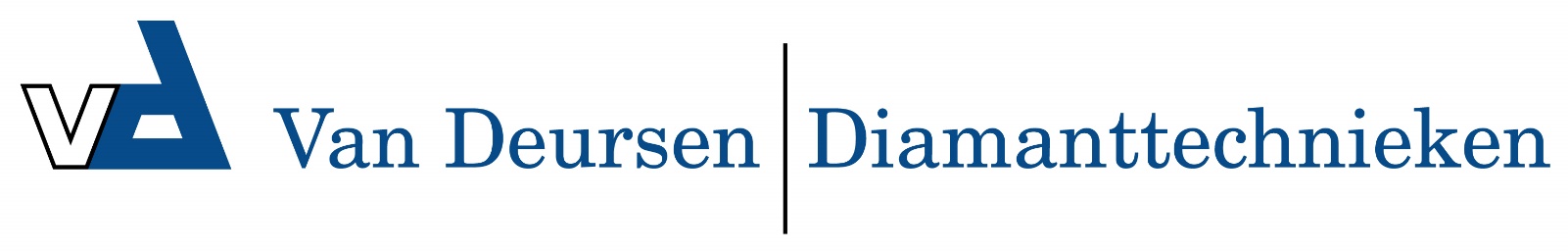 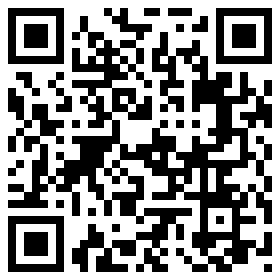 Ultra Thin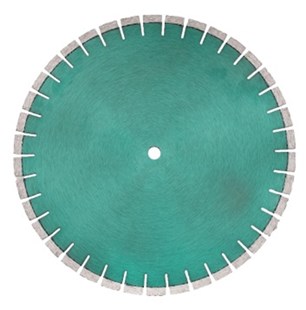 Toepassing    Beton, granietDiameters Ø300-350-400Asgat16-25,4-30Segmenthoogte    10 mmGebruikDroogN80233508023350 - Dia-TS Ø 300 /15,88 / Ultra thin Segment 24x2,4x10 / 32 Seg. N80233528023352 - Dia-TS Ø 300 / 25,4 / Ultra thin Segment 24x2,4x10 / 32 Seg. N80233538023353 - Dia-TS Ø 300 / 30 / Ultra thin Segment 24x2,4x10 / 32 Seg. N80233568023356 - Dia-TS Ø 350 / 15,88 / Ultra thin Segment 24x2,4x10 / 38 Seg. N80233588023358 - Dia-TS Ø 350 / 25,4 / Ultra thin Segment 24x2,4x10 / 38 Seg. N80233628023362 - Dia-TS Ø 400 / 15,88  /  Ultra thin Segment 24x2,4x10 / 42 Seg. N80233648023364 - Dia-TS Ø 400 / 25,4  /  Ultra thin Segment 24x2,4x10 / 42 Seg. N80233688023368 - Dia-TS Ø 450 / 15,88  /  Ultra thin Segment 24x2,4x10 / 48 Seg. N80233698023369 - Dia-TS Ø 450 / 25,4  /  Ultra thin Segment 24x2,4x10 / 48 Seg. N80233708023370 - Dia-TS Ø 450 / 30,0  /  Ultra thin Segment 24x2,4x10 / 48 Seg. N80233758023375 - Dia-TS Ø 500 / 15,88  /  Ultra thin Segment 24x2,4x10 / 54 Seg. N80233778023377 - Dia-TS Ø 500 / 30,0  /  Ultra thin Segment 24x2,4x10 / 54 Seg. N80233808023380 - Dia-TS Ø 550 / 15,88  /  Ultra thin Segment 24x2,4x10 / 60 Seg. N80233828023382 - Dia-TS Ø 550 / 30,0  /  Ultra thin Segment 24x2,4x10 / 60 Seg. 